ZAŁĄCZNIK NR 5	pieczątka firmyWYKAZ WYKONANYCH USŁUG      Składając ofertę w postępowaniu o udzielenie zamówienia publicznego, prowadzonym                     w trybie przetargu nieograniczonego sektorowego, przez Gdańskie Autobusy i Tramwaje Sp. z o.o., z siedzibą w Gdańsku przy ul. Jaśkowa Dolina 2, 80-252 Gdańsk, na postępowanie pn. „Naprawy i obsługa urządzeń klimatyzacyjnych w autobusach520.261.2.13.2024.(KMP)AOT”oświadczam, że wykonaliśmy w okresie ostatnich trzech lat przed upływem terminu składania ofert, a jeżeli okres prowadzenia jest krótszy, w tym okresie, następujące usługi :Do wykazu dołączam dowody potwierdzające, że ww. usługi zostały wykonane należycie (referencje bądź inne dokumenty wystawione przez podmiot, na rzecz którego usługi były wykonane).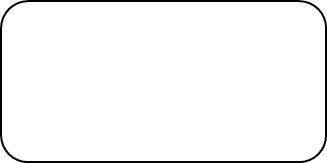 Miejscowość – data                                                                                                               podpis i stanowisko uprawnionego									przedstawiciela firmyUWAGA! 	wprowadzenie przez Wykonawcę jakichkolwiek zmian w Formularzu Oferty i pozostałych Załącznikach powodujących zmianę ich treści spowoduje odrzucenie ofertyLp.Przedmiot zamówieniaNazwa i adres podmiotu, na rzecz którego wykonano dostawęData wykonania (podać termin rozpoczęcia
 i zakończenia)Wartość netto wykonanych usług  (zł)12345